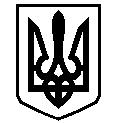 У К Р А Ї Н АВАСИЛІВСЬКА МІСЬКА РАДАЗАПОРІЗЬКОЇ ОБЛАСТІсьомого скликанняшоста  сесіяР І Ш Е Н Н Я 25 лютого   2016                                                                                                              №  23Про внесення  доповнень до рішення 01 сесії Василівської міської ради сьомого скликання від  17.11.2015 №5 «Про затвердження структури та штатної чисельності виконавчого апарату міської ради»	Керуючись п.5 ст. 26, ст.ст. 42, 58 Закону України «Про місцеве самоврядування в Україні», Василівська міська рада В И Р І Ш И Л А:Внести  доповнення до структури та чисельності  виконавчого апарату міської ради, затвердженої рішенням міської ради від 17.11.2015 № 5 «Про затвердження структури та штатної чисельності виконавчого апарату міської ради», а саме з 01.03.2016 збільшити чисельність посадових осіб  виконавчого апарату міської ради на 1 одиницю, ввівши посаду провідного спеціаліста відділу юридичного забезпечення та організаційної роботи виконавчого апарату міської ради. Затвердити структуру та чисельність виконавчого апарату міської ради в кількості 33,5 штатних одиниць (додається).Взяти до уваги, що витрати на утримання виконавчого апарату здійснюються за рахунок коштів, затверджених у міському бюджету на відповідний рік.   Контроль за виконанням рішення покласти на постійну комісію міської ради з питань бюджету, фінансів, планування соціально-економічного розвитку міста.Міський голова                                                                                                         Л.М. Цибульняк Аркуш погодження додається									ЗАТВЕРДЖЕНО                                                                                                 Рішення шостої  сесії  Василівської міської ради сьомого  скликання25.02.2016  р.   №  23     Структуравиконавчого апарату міської радиСекретар ради                                                                                                     О.Г.Мандичев №ппНазва структурного підрозділу та посадаКількість штатних одиниць1Міський голова12Секретар ради1Виконавчий апарат міської ради  Виконавчий апарат міської ради  Виконавчий апарат міської ради  1Заступник міського голови з питань діяльності виконавчих органів  ради, начальник відділу комунального господарства та містобудування 12Заступник міського голови з питань діяльності виконавчих органів ради, начальник відділу економічного розвитку13 Заступник міського голови з питань діяльності виконавчих органів ради, начальник відділу з гуманітарних питань          14Керуючий справами виконавчого комітету, начальник відділу юридичного забезпечення та організаційної роботи1Відділ з гуманітарних питань1Провідний спеціаліст з питань соціального захисту 12Провідний спеціаліст з архівних справ1Відділ комунального господарства та містобудування 1Провідний  спеціаліст з питань будівництва та архітектури12Провідний спеціаліст з питань комунального господарства13Провідний спеціаліст з благоустрою та охорони навколишнього середовища14Провідний спеціаліст1Відділ економічного розвиткуВідділ економічного розвиткуВідділ економічного розвитку1Провідний спеціаліст з питань  економіки та торгівлі12Провідний спеціаліст з питань формування бюджету та використання бюджетних коштів1Відділ юридичного забезпечення та організаційної роботиВідділ юридичного забезпечення та організаційної роботиВідділ юридичного забезпечення та організаційної роботи1Провідний спеціаліст-юрист   12Провідний спеціаліст3Відділ з питань земельних відносин та земельного кадастру Відділ з питань земельних відносин та земельного кадастру Відділ з питань земельних відносин та земельного кадастру 1Начальник 12Провідний спеціаліст з земельних питань 1Фінансовий відділФінансовий відділФінансовий відділ1Начальник відділу, головний бухгалтер12Провідний спеціаліст4Службовці виконавчого апарату1Оператор комп’ютерного набору22Завідувач господарством0,5Технічні працівники1Водій22Прибиральниця13Сторож3в с ь о г о:33,5